ΘΕΜΑ: «ΟΔΗΓΙΕΣ ΑΝΑΛΗΨΗΣ ΥΠΗΡΕΣΙΑΣ ΣΤΙΣ ΣΧΟΛΙΚΕΣ ΜΟΝΑΔΕΣ ΤΟΠΟΘΕΤΗΣΗΣ ΤΩΝ ΑΝΑΠΛΗΡΩΤΩΝ ΕΚΠΑΙΔΕΥΤΙΚΩΝ»Μετά την ολοκλήρωση της διαδικασίας των τοποθετήσεων στις σχολικές μονάδες, σας υπενθυμίζουμε  ότι οφείλετε να παρουσιαστείτε και να αναλάβετε υπηρεσία στην σχολική μονάδα τοποθέτησης που σας εστάλη με sms από το ΥΠΑΙΘ, από την Παρασκευή 2 έως και τη Δευτέρα 5 Δεκεμβρίου 2022.Για την  ολοκλήρωση της ανάληψης υπηρεσίας θα πρέπει να ακολουθήσετε τα παρακάτω βήματα: ΒΗΜΑ 1οΘα μεταβείτε στην σχολική μονάδα τοποθέτησης προκειμένου να αναλάβετε υπηρεσία από τις 08:00 πμ έως τις 09:00 π.μ., προσκομίζοντας τον φάκελο με τα απαραίτητα δικαιολογητικά που σας κοινοποιήσαμε σε προηγούμενο ηλεκτρονικό μας μήνυμα.Θα συμπληρώσετε με προσοχή το έντυπο «Πράξη ανάληψης υπηρεσίας», το οποίο θα σταλεί από την Διεύθυνση στα σχολεία. Η Πράξη υπογράφεται από εσάς, ενώ ο Διευθυντής/ντρια της σχολικής μονάδας βεβαιώνει το γνήσιο της υπογραφής σας.ΒΗΜΑ 2οΜε την κατάθεση των δικαιολογητικών ο Διευθυντής/Προϊστάμενος της σχολικής μονάδας θα πρέπει να  προχωρήσει στην ψηφιακή σήμανση της ανάληψης υπηρεσίας σας στο ΠΣ MySchool, σύμφωνα με τις οδηγίες που θα σταλούν. Χωρίς αυτή δεν μπορείτε να προχωρήσετε στο επόμενο βήμα.Η διαδικασία αυτή θα πρέπει να έχει ολοκληρωθεί το αργότερο έως τις 14:30 μ.μ της εκάστοτε ημέρας που έχει οριστεί για την ανάληψη υπηρεσίας (02 & 05 Δεκεμβρίου 2022).ΒΗΜΑ 3οΘα πρέπει να εισέλθετε στην εφαρμογή anaplirotes.gov.gr της Ενιαίας Ψηφιακής Πύλης του κράτους και με τη χρήση των ατομικών σας κωδικών στο taxisnet, να καταχωρήσετε με προσοχή τα στοιχεία σας και στην συνέχεια να προχωρήσετε στη σύναψη και αποδοχή της  ψηφιακής σύμβασης. Απαιτείται πρόσβαση στο Διαδίκτυο από φορητή ή σταθερή συσκευή.ΠΡΟΣΟΧΗ!!! ΠΡΟΘΕΣΜΙΑ ΟΛΟΚΛΗΡΩΣΗΣ ΤΩΝ ΑΝΩΤΕΡΩ ΒΗΜΑΤΩΝ Η ανωτέρω διαδικασία ανάληψης υπηρεσίας θα πρέπει να ολοκληρώνεται μέχρι τις 14.59΄μ.μ της ίδια μέρας που παρουσιαστήκατε στα σχολεία, προκειμένου στη συνέχεια να διενεργούνται οι απαραίτητες επεξεργασίες για τη μαζική ενημέρωση του συστήματος ΕΡΓΑΝΗ.Σε διαφορετική περίπτωση, δεν διασφαλίζεται η ανάληψη υπηρεσίας σας, τη συγκεκριμένη ημέρα, δηλ η αναγγελία πρόσληψης στον ΟΑΕΔ και κατά συνέπεια και η μισθοδοσία σας θα ξεκινήσει από την επόμενη ημέρα.ΠΑΡΑΤΗΡΗΣΕΙΣ- Με τη σύναψη της ψηφιακής σύμβασης, θα ενημερωθείτε με μήνυμα sms εντός 48 ωρών, για τη λήψη έγκυρου ψηφιακού αντιγράφου της σύμβασής σας, το οποίο θα είναι διαθέσιμο στην εφαρμογή anaplirotes.gov.gr και θα περιέχει ενσωματωμένη την προηγμένη ψηφιακή σφραγίδα του Υπουργείου Παιδείας και Θρησκευμάτων.-Σε περίπτωση που αναλάβετε υπηρεσία εντός της προθεσμίας που έχει δοθεί (δηλαδή από 01/12/2022 έως και 05/12/2022) η προϋπηρεσία σας για τους πίνακες κατάταξης και μόνο θα προσμετρηθεί από τις 29/11/2022.-Ωστόσο η μισθοδοσία σας θα ξεκινήσει από την ημέρα της σύμβασης δηλ αν παρουσιαστείτε για ανάληψη υπηρεσίας στις 05/12/2022 θα πληρωθείτε από εκείνη την ημέρα.- Οι φάκελοι με τα δικαιολογητικά θα πρέπει να σταλούν στο Γραφείο αναπληρωτών της Διεύθυνσης Α/θμιας Εκπ/σης Λάρισας από την Παρασκευή 2 έως και τη Δευτέρα 5 Δεκεμβρίου 2022.- Οι εκπαιδευτικοί που διατίθενται για συμπλήρωση ωραρίου  θα πρέπει να αναλάβουν υπηρεσία και στις σχολικές μονάδες διάθεσης το αργότερο έως και την Τρίτη 6 Δεκεμβρίου 2022.- Οι αναπληρωτές που ΔΕΝ θα αποδεχτούν την πρόσληψη καλούνται να προσέλθουν από την Παρασκευή 2 έως και τη Δευτέρα 5 Δεκεμβρίου 2022 στο γραφείο της ΔΠΕ Λάρισας, προκειμένου να υποβάλλουν την σχετική αίτηση.ΕΠΙΚΟΙΝΩΝΙΑ ΜΕ ΤΗΝ ΔΙΕΥΘΥΝΣΗΓια οποιαδήποτε διευκρίνιση μπορείτε να απευθυνθείτε δια μέσου των Διευθυντών των σχολικών μονάδων, στο Τμήμα Γ΄ Προσωπικού –Αναπληρωτές ΕΣΠΑ της ΔΠΕ Λάρισας (τηλ. 2414409846 και 2414409847).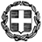 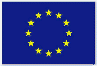    ΕΛΛΗΝΙΚΗ ΔΗΜΟΚΡΑΤΙΑΥΠΟΥΡΓΕΙΟ ΠΑΙΔΕΙΑΣ ΚΑΙ ΘΡΗΣΚΕΥΜΑΤΩΝΠΕΡΙΦΕΡΕΙΑΚΗ Δ/ΝΣΗ Π.Ε & Δ.Ε ΘΕΣΣΑΛΙΑΣΕΥΡΩΠΑΪΚΗ ΕΝΩΣΗ  ΕΥΡΩΠΑΪΚΟ ΚΟΙΝΩΝΙΚΟ ΤΑΜΕΙΟ (ΕΚΤ)        ΔΙΕΥΘΥΝΣΗ ΠΡΩΤΟΒΑΘΜΙΑΣ ΕΚΠΑΙΔΕΥΣΗΣ              ΛΑΡΙΣΑΣ        ΤΜΗΜΑ Γ΄ ΠΡΟΣΩΠΙΚΟΥ              Λάρισα,  01 Δεκεμβρίου 2022